О внесении изменений в план деятельности Управления Федеральной службы по надзору в сфере связи, информационных технологий и массовых коммуникаций по Дальневосточному федеральному округу на 2023 годВ связи с прекращением деятельности средства массовой информации печатного СМИ газеты «Аргументы неделi. Приморье» (реестровая запись ПИ № ФС 77 - 59113) приказываю: 1. Исключить мероприятие систематического наблюдения  в отношении  периодического печатного издания газеты «Аргументы неделi. Приморье» из плана деятельности Управления Федеральной службы по надзору в сфере связи, информационных технологий и массовых коммуникаций по Дальневосточному федеральному округу на 2023 год.2. Отделу организационной работы, государственной службы и кадров в течение 3-х дней внести необходимые изменения в соответствующие разделы в План деятельности Управления Федеральной службы по надзору в сфере связи, информационных технологий и массовых коммуникаций по Дальневосточному федеральному округу на 2023 год, размещенный на официальной  странице Управления Роскомнадзора по Дальневосточному федеральному округу в сети «Интернет» по адресу:  25.rkn.gov.ru.3. Контроль за исполнением настоящего приказа оставляю за собой.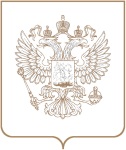 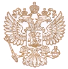 РОСКОМНАДЗОРУПРАВЛЕНИЕ ФЕДЕРАЛЬНОЙ СЛУЖБЫ ПО НАДЗОРУ В СФЕРЕ СВЯЗИ, ИНФОРМАЦИОННЫХ ТЕХНОЛОГИЙ И МАССОВЫХ КОММУНИКАЦИЙ ПО ДАЛЬНЕВОСТОЧНОМУ ФЕДЕРАЛЬНОМУ ОКРУГУПРИКАЗРОСКОМНАДЗОРУПРАВЛЕНИЕ ФЕДЕРАЛЬНОЙ СЛУЖБЫ ПО НАДЗОРУ В СФЕРЕ СВЯЗИ, ИНФОРМАЦИОННЫХ ТЕХНОЛОГИЙ И МАССОВЫХ КОММУНИКАЦИЙ ПО ДАЛЬНЕВОСТОЧНОМУ ФЕДЕРАЛЬНОМУ ОКРУГУПРИКАЗРОСКОМНАДЗОРУПРАВЛЕНИЕ ФЕДЕРАЛЬНОЙ СЛУЖБЫ ПО НАДЗОРУ В СФЕРЕ СВЯЗИ, ИНФОРМАЦИОННЫХ ТЕХНОЛОГИЙ И МАССОВЫХ КОММУНИКАЦИЙ ПО ДАЛЬНЕВОСТОЧНОМУ ФЕДЕРАЛЬНОМУ ОКРУГУПРИКАЗ№ ВладивостокРуководительН.О. Розентуль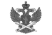 Документ подписан электронной подписью в системе электронного документооборота РоскомнадзораСВЕДЕНИЯ О СЕРТИФИКАТЕ ЭПСВЕДЕНИЯ О СЕРТИФИКАТЕ ЭПСертификатВладелецДействителен